 	Mountain Lion BackPack Program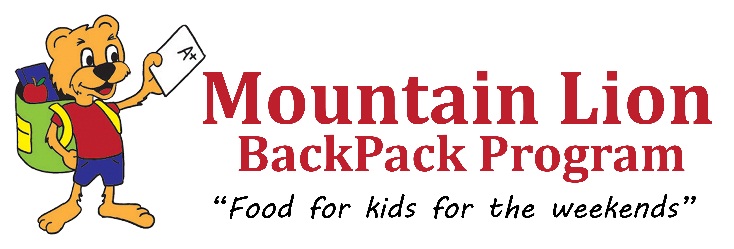 2301 Beale Avenue | Altoona, PA 16601814-946-3651MountainLionBP@blaircap.orgwww.mountainlionbackpackprogram.orgThank you for volunteering with the Mountain Lion BackPack Program!Below is the packing schedule for the Mountain Lion BackPack Program 2022-2023 school year.  Food bags are packed every Thursday evening during the school year, except in cases where there is no school on Friday.  In those cases, packing nights are the night before the last day of the school week.  These dates are written in bold italics below.Packing begins at the warehouse at 5pm.  Please arrive early, so we are ready to start at 5pm.  The warehouse is the former Butterick Building, 2900 Beale Avenue, Altoona.  We are located at the end of the warehouse closest to 29th Street with a set of docks.  Please enter the door there by the docks.In the event of schedule changes, announcements will be made on the Mountain Lion BackPack Program Facebook page and all group leaders will be notified.  This schedule will only change in the event of changes to the school calendar from the school district or inclement weather.If you have any questions or would like to volunteer, please contact Kelly Robertson at 814-946-3651, or David Aboud at 814-650-4300, or at mountainlionbp@blaircap.org2022                                                   2023      				  2023Thursday, September 15		       Thursday, January 5	                       Thursday, May 4                        Thursday, September 22	                 Thursday, January 12		   Thursday, May 11Wednesday, September 28	       Thursday, January 19		   Thursday, May 18					       Wednesday, January 25		   Thursday, May 25Thursday, October 6Thursday, October 13 (No LEX)       Thursday, February 2Thursday, October 20		        Thursday, February 9Thursday, October 27		        Wednesday, February 15					        Thursday, February 23Thursday, November 3Wednesday, November 9		        Thursday, March 2Thursday, November 17		        Thursday, March 9(LEX delivered March 8)					        Thursday, March 16Thursday, December 1		        Thursday, March 23Thursday, December 8		        Thursday, March 30Thursday, December 15Wednesday, December 21	        Wednesday, April 5 (No LEX)					        Thursday, April 13					        Thursday, April 20					        Thursday, April 27